Муниципальное бюджетное дошкольное образовательное учреждение«Детский сад «Рябинка»Праздник, посвященный выпуску подготовительной группы«Ягусик идет в школу»  для детей старшего дошкольного возраста (6 - 7лет)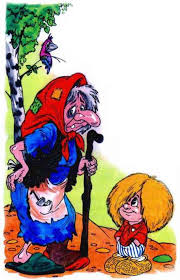                                                                 Подготовил педагог:Дейнега Ольга Минжуровнаг. Новый Уренгой, 2016годСценарий выпускного «Ягусик идет в школу»Цель: 
Доставить детям радость последнего праздника в детском саду, посредством создания атмосферы взаимного уважения и любви, отражающей значимость воспитанников и сотрудников детского сада друг для друга. 

Задачи:
1. Создать доброжелательную, волнительную атмосферу, позволяющую посредством исполнения детьми музыкальных номеров передать соответствующие тематике праздника чувства, настроение (лёгкую грусть, радость, благодарность).
2. Вызвать эмоциональный отклик, чувство сопереживания, происходящему действу, желание активно в нём участвовать. 
3. Дать возможность детям снова почувствовать себя единым сплочённым коллективом, продемонстрировав чувства единения, дружбы путём взаимодействия по ходу праздника.
4. Реализовать, приобретённые за время пребывания в детском саду исполнительские навыки в исполняемых номерах: песнях, стихах, танцах, сценках, драматизации.Звучат фанфары, в зал входят ведущие.Вед 1: Солнце ласково сияет в небе,Ветерок играется с листвой.Ну а нам сегодня очень трудно,Мы прощаемся с любимой детворой.Вед 2: Час прощанья с детским садомДля всех нас настал.Начинаем, начинаемНаш дошкольный бал.Торжественный вход детей.1 ребёнок:(Аня)
Здравствуйте, все! Мы приветствуем вас 
В этот торжественный, радостный час! 
В праздник чуть грустный и всё же весёлый, 
В день, когда нас провожают всех в школу! 

2 ребёнок: (Степан)
Ожидали с особым волненьем 
В жизни первый свой выпускной! 
Торопили деньки с нетерпеньем, 
Приходя в детский сад наш родной!

3 ребёнок:(Вика К)
Пять счастливых лет в саду жили! 
День за днём пролетали деньки. 
Здесь росли, играли, дружили,  а сегодня мы – выпускники!

4 ребёнок:(Юра)
Жалко с садом родным расставаться - 
Здесь любили искренне нас! 
Но настала пора собираться, 
В школу нам, идти в первый класс!
5 ребёнок:(Ниикита)
Что такое первоклассник 
Долго-долго я не знал. 
Думал, может это - праздник? 
Я о нём всегда мечтал! 
А потом родные стали 
Понемногу объяснять 
И старались эту дату 
Как-то странно приближать. 
Дед твердил мне: «Кушай кашку, 
Сразу станешь первоклашкой!» 
Бабушка ворчит: «Проказник, 
Ну, какой ты первоклассник? 
Раз не можешь по утрам 
Подниматься рано сам!» 
Мама добрым быть учила, 
Часто так мне говорила: 
«Будешь старших уважать, 
Первоклашкой сможешь стать!» 
Только папа в меня верил, 
По себе он видно мерял: 
«Ты, сынок, не унывай, 
Поскорее подрастай, 
Всё плохое перетрётся, 
А первоклашкой стать… придётся!» 6 ребёнок:(Вика П.)
Да, пришли мы такими маленькими, 
Ложку даже не могли держать! 
А теперь - до чего же удаленькие! 
С нас пример, малыши могут брать!

7 ребёнок:(Наби)
В садик с радостью бежали: 
Нас в саду не обижали! 
Звали: «Чудо-малыши!» 
И любили от души!

8 ребёнок:(Влада)
Многому нас научили: 
Песни петь и танцевать, 
А стихов здесь разучили 
Мы наверно тысяч пять! 
Научили прыгать, бегать, 
В мяч играть и рисовать, 
Счёту – сможем мы наверно 
Звёзды все пересчитать! 
Главное понять нам дали: 
Надо всех беречь, ценить, 
Жить, чтоб люди уважали, 
И, конечно же, дружить!

9 ребёнок:(Ярик)
Наказы эти мы усвоили на «пять», 
Нас смело можно в школу отпускать - 
Поверьте нам, своим выпускникам! 
Мы за заботу благодарны вам! 

10 ребёнок:(Марина)
Любви, тепла, в саду нам дали столько - 
Нам это никогда не позабыть! 
Всё впереди у нас, но малышами только 
Нам никогда теперь уже не быть! 

Садятся на места.Под музыку ведущие вкатывают в зал большую коробку, украшенную бантом, в которой сидит ребенок младшей группы.Вед 1: Дорогие наши ребята,Вам подарок вручить мы рады.Подарок настоящий,С ленточкой блестящей.Не стесняемся, открываемИ подарок получаем.Открывают коробку, из нее выглядывает карапуз с пустышкой во рту.Карапуз: В детском саду суматоха и шум.Каждый готовит свой лучший костюм.На «Выпускной» у вас все собрались,Нас не пускали, а мы прорвались.Танец «Карапузы»Поздравления от малышейМалыши дарят выпускникам медали «пятерки» на атласной ленточке.Вед 2: Вот и вы еще совсем недавно были такими малышами, но время шло и с каждым годом, становясь взрослее и умнее, вы стали настоящими школьниками.Для вас будущий учительПередал портфель – смотрите!В нем картинки и тетрадки,Интересные загадки,Ой,  книжка необыкновенная,Там наверно сказочка волшебная!(Сказочная мелодия)Ведущая открывает портфель, достает красивую книгу «Сказки», показывает.А вот сказок шелестят страницы,Кто-то в гости к нам опять стучится…Фонограмма шума леса, пения птиц. Появляется Ягусик - внук бабы Яги, садится на пенек, охватывает голову руками. Влетает на метле баба Яга.Баба Яга: Фу ты, батюшки, устала.Наконец-то прискакала!(Смотрит на внука)Ты чевой – то сам не свой,Не румяный, не живой,Может, кто тебя обидел?Чуду – Юду где увидел?Съешь осиновой коры –И взбодришься до поры.Чай, не химия какая,А природные дары!Съешь ее скорей, внучок,А потом травы пучок!(Протягивает ему, угощает)Ягусик: Нет, бабуля, я здоров,Не боюся я врагов,Только грустно одному,Отчего – я не пойму.Может, в школу записаться?Буду там я заниматься!Я портфель хочу, бабуся!Принеси его, Ягуся!Баба Яга: Ты никак, внучок, подрос,Коль с меня такой вот спрос.Я без школы триста лет –Никакой печали нет!Лучше ты зверей шугайДа народ в лесу пугай!Вот призвание твое,Ах ты, горюшко мое!Ягусик: Я сказал - хочу учиться!Без науки - не годиться!Обыщи хоть сто земель,А достань ты мне портфель!Баба Яга (тяжело вздыхает)Ох, уж эта молодежь!Ладно, будет. Подождешь!Баба Яга и Ягусик уходят.Вед 1: Что же будет? Подождем.А пока частушки пропоем.Мы споем про детский сад
Про игрушки, про ребят,
Как мы дружно здесь живем,
Пляшем, песенки поем.(Руслан)Утром нас приводят мамы
И бываем мы упрямы.
В раздевалке поревем
А потом играть идем.(Марина)Наши воспитатели -
Добрые, красивые,
Любят каждого они,
Ребенка шаловливого.(Степан)Кормят в садике ребят
Словно в ресторане,
Я рецепты разузнаю,
Принесу их маме.(Аня)А заведующая наша
Самая активная,
И поэтому ее
Работа эффективная.(Юра)В нашем садике ребята
Самые умелые:
Кто рисует, кто поет,
Кто быстрей всех бегает.(Вика П.)Садик - дружная семья,
Любим мы ходить сюда.
Здесь мы весело живем,
Спим, едим, песни поем.(Никита)

Вечером идти домой,
До свиданья, садик мой.
До свидания, друзья!
Завтра вновь приду сюда.(Влада)Положили нас поспать —Мы не унимаемся:Мы с подружками болтаем,Перекричать стараемся.(Вика Р.)Всем спасибо за внимание,
За любовь, переживания,
Ну а садик, процветай,
Добро детям прививай!(Руслан)Вед 2: Мы ребят своих сегодняПровожаем в 1 класс.На прощанье приглашаемПесню спеть сейчас. (Барбарики)Появляется Баба Яга.Баба Яга: Где-то музыка слышна,Так… проверить я должна,Почему здесь веселятся,Что за повод забавляться? (Выходит на середину) .Вед 1: Вовремя пришла – как раз!Праздник в садике у нас.Мы дошкольников сегодняПровожаем в 1 класс!Баба Яга: Веселитесь, значит тут?Щас печали наведу!(Начинает голосить)Ох, внучок в лесу смурно-о-ой,Хоть совсем и не больно-о-ой!(Деловито):А у вас портхвель-то есть?А не то могу вас съесть!Вед 2: Ты зачем, Яга, пугаешь?Веселиться нам мешаешь?Баба Яга: Ну так это я шутя,Не сердитесь на меня!(Жалобно):Вы портхвель бы мне отдали –И веселье продолжали!Вед 2: А зачем тебе портфель?Баба Яга: Чтоб внучок повеселел!Хочет в школе он учиться,Я готова поручиться:Очень умный – спасу нет,Не найдешь таких сто лет!Вед 1: Так зови его сюда,Если в этом вся беда!С нами пусть он веселится,И зачем тебе сердиться!Баба Яга (радостно) :Это так оно, конечно,Позову внучка я спешно.С вами тут повеселится,Пусть на бабушку не злится!(Свистит.) Входит Ягусик.Ягусик: Ты, бабуля, позвала?Расскажи-ка, как дела?Раздобыла мне портфель?Нет? Уйду скучать под ель!Баба Яга: Ты, внучок, не егозись,А с ребятами садись!Покажи свое уменье,Может, им потом в ученьеПригодится опосля…(Гордо): Ведь учила я тебя!Вед 2: Баба Яга! Что же это значит – «покажи свое уменье»? Ты думаешь, наши дети ничего не умеют? Ты ошибаешься! Ребята хоть и не учатся пока в школе, но уже знают буквы и умеют считать. В нашем волшебном портфеле есть интересные задачки. Сейчас их будем решать.Арифметические задачки1.У меня есть две конфетки,Дам одну сестренке Светке.Я не жадный, и за этоДал мне папа две конфеты!И теперь конфеток стало,Даже больше, чем сначала!(три)2.Я сестру свою баюкал,Утешал я Ксюшу,Положил я к ней трех кукол,Зайчика из плюша.Сколько же всего игрушекУ моей сестренки Ксюши?(четыре)3.За окном сидели птички,Голубь, дрозд и три синички.Спросим мы учениковИ прилежных учениц:"Кто ответить нам готов,Сколько за окошком птиц?"(пять)4.У Надюши пять тетрадок,Кляксы в них и беспорядок.Нужен Наде черновик.Вася, первый ученик,Дал еще тетрадку НадеСколько у нее тетрадей?(шесть)5.Сестры-белочки сиделиВшестером в дупле на ели.К ним еще одна примчалась -От дождя она спасалась.Все теперь сидят в тепле.Сколько белочек в дупле?(семь)  6.Пять мальчишек было в классе,В класс вошел еще и Вася,А потом Илья и Миша.Сколько же теперь мальчишек?(восемь)Вед 1: Ну а ты, Ягусик, считать умеешь?Баба Яга: Ну, считать –то он мастак!Я поправлю, что не так!Он задачки для потехиПросто щелкал, как орехи!Ведущая задает Ягусику задачки, он отвечает неправильно, путается.1.У меня есть две игрушки,Завтра дам одну Ванюшке.День рождения у Вани,Отнесу ему коня.Сколько же игрушек станетЗавтра дома у меня?(одна)	2.У Сережи карандашикИ еще один - у Даши.Сколько же у малышейНа двоих карандашей?(два)Баба Яга не выдерживает.Баба Яга: Вот несчастье, вот конфуз!Ох, отшлепаю, бутуз!Вед 2: Не надо, Баба Яга, никого шлепать. Давай-ка лучше мы поиграем и покажем твоему внучку, какие оценки нужно получать в школе. А заодно и проверим, все ли наши ребята хотят получать хорошие оценки. Игра «Собери оценки»Ягусик (держится за голову):Ой, все колет и болит,И внутри огнем горит.Я давно подозреваюУ себя энцефалит.Ой, чавой-то худо мне!Слышь, как хрумкает в спине!Не идет ко мне ученье,От него одни мученья!Вед 1: Не расстраивайся, Ягусик, в школу пойдешь – всему научишься. А сейчас… послушай стихи про школу.Стихи.Ребёнок: (Ярик)
Позовёт звонок ребят, 
Звонкий и весёлый! 
Скажем: «До свиданья, сад! 
Здравствуй, здравствуй, школа!» 

Ребёнок: (Аня)А как там, в школе? Интересно? 
Страшно? Весело? Не тесно? 
Хвалят там или ругают? 
Кто об этом что-то знает? 
Можно ль брать с собой игрушки? 
И дают ли там ватрушки? 

Ребёнок: (Вика П.)
Очень я хотел бы знать, 
В школе кто уложит спать 
В тихий час? Скажите всё же - 
Завуч иль учитель? Кто же? 
А директор - много знает? 
Сказки детям он читает?

Ребёнок: (Вика К.)
Кто же, кто же скажет тут, 
Дети в школе как живут?

Вед 2: 
Что же, дам я вам ответ : 
В школе, дети, нянек нет! 
Нужно будет постараться, 
Не ворчать, не обижаться, 
Браться за любое дело 
Быстро, правильно и смело! 
Ведь учение и труд, 
Все невзгоды перетрут! 
Торопитесь в первый класс! 
Ну а мы… Мы верим в вас! 

Ребёнок: (Юра)
Школа нынче – это ШКОЛА! 
В игры некогда играть! 
Первый класс окончим, можно 
Диссертацию писать!Вед 1: Сейчас ребята родители дадут вам клятву обещания.
Игра - Клятва «Ласковый родитель». 
- Клянусь! Будь я мать или будь я отец
Ребенку всегда говорить: «Молодец»!
Клянусь! (все родители произносят вместе)
- Клянусь я в учебе ребенка «не строить»
Клянусь вместе с ним все науки освоить!
Клянусь! (все родители произносят вместе) 
- За двойки клянусь я его не ругать
И делать уроки ему помогать!
Клянусь! (все родители произносят вместе)
- А если нарушу я клятву свою,
Тогда я последний свой зуб отдаю!
Тогда моего, обещаю, ребенка,
Кормить ежедневно вареной сгущенкой!
Клянусь! (все родители произносят вместе)
- Тогда идеальным родителем буду
И клятвы моей никогда не забуду!
Клянусь! Клянусь! Клянусь! (все родители произносят вместе)Вручение благодарностей для родителей.Песня «Воспитатель»Ягусик: И петь тоже дети научились в детском саду?Вед 1: А еще наши дети очень любят играть. Поиграешь с нами?Игра «Соберислово школа». Вед 2: Устали? Отдохните, а пока для вас  выпускники станцуют прощальный вальс.Ягусик: Да-а-а! Есть у вас чему учиться,Можно только подивиться! (Чешет затылок, вздыхает)Вед 1: Ну, а сейчас, я предлагаю нашим детям немного помечтать, рассказать о своих желаниях…1. Дорогие наши мамы, подрастем – и будем самиМы работать и служить. Как тогда мы будем жить? (Аня)2. Стану поваром хорошим, вкусно накормлю семью:Суп, оладушки, картошка… Я и сам поесть люблю! (Степан)3. В школе я работать буду, всем ребятам ставить «пять»И, конечно, не забуду маме дома помогать. (Вика П.)4. Я суперменом должен стать, чтоб слабых всюду защищать,Сначала только подрасту, вот только где костюм достать? (Никита)5. Буду я лечить больных, поправлять здоровье их.Я скажу им: «Вы, во - первых, берегите ваши нервы.Во – вторых, вы постарайтесь, физкультурой занимайтесь.Хоть врачи помочь готовы, лучше будьте все здоровы!» (Марина)6. В парикмахеры пойду, глазки, брови подведу.Приходите, мамы наши, я вам волосы покрашу,Тонкой маленькой расческой быстро сделаю прическу.Будет модно, супер – класс! Не узнают папы вас. (Влада)7. А я приду к нам в детский сад, начну воспитывать ребят,Ведь это так приятно – играй себе, играй,С ребятами занятно! Работа – просто рай! (Вика Р.)8. Где учиться, кем мы станем, мы пока еще не знаем.А пока мы лишь мечтаем, все играем, да играем.Мы работать не спешим, после с вами все решим! (Руслан)Вед 2: И еще у нас есть, как в сказке, три желания.Песня «Три желания»Вед 1: Ну что, Ягусик, не передумал идти в школу?Ягусик: Не-е-ет!Вед 1: Ну тогда, держи! (Протягивает ему портфель). Мы решили подарить тебе портфель, чтобы было с чем ходить в лесную школу.Ягусик радуется, прижимает к себе портфель, гладит его, благодарит.Баба Яга: Вот спасибо, ублажилиИ портфельчик подарили!Баба Яга: Хоть и весело у вас,Хоть вы рады видеть нас,Но пора, друзья, прощаться,В лес нам надо возвращаться.На прощание, уважьте,Модный танец мне покажьте.Современный танец.Фонограмма «Звуки леса»Баба Яга: Там в глуши грустит избушка,Слышишь, нас зовет кукушка!Без Яги наш лес густой –Как без хозяйки – дом пустой.Баба Яга и Ягусик прощаются и уходят.Вед 2: Вас, провожая в школьный путь, 
Удачи пожелаем! 
И будем ждать: когда-нибудь 
Мы в новостях узнаем, 
Что этот - музыкантом стал, 
Тот - служит в авиации, 
Ну, а вот этот - президент 
Российской Федерации! 

Вед 1:
Пусть покоряются вам все вершины 
Планеты нашей и галактики иные. 
Кем бы ни стали, становясь большими, 
Для нас вы - просто самые родные! Ребёнок: (Аня)
Всем, пришедшим нас поздравить 
Мы «спасибо» говорим! 
Обещаем, сад прославить, 
Слово честное дадим: 
Будем-будем заниматься, 
Не лениться, а стараться, 
Что б сказали все о нас: 
«Этот первый – классный класс!»

Ребёнок: (Степан)
До свиданья, родной детский сад! 
До свидания, наши игрушки! 
Не забудьте подросших ребят, 
Были вам мы - друзья и подружки! 
Мы торопимся в школу сейчас, 
И учиться старательно будем! 
Но поверьте, поверьте, о вас 
Никогда мы не позабудем!

Ребёнок: (Влада)
Поверьте, и для нас 
Нет в целом мире лучше вас! 
Мы благодарны поварам, 
Мы благодарны докторам, 
Нашим няням, сторожам! 
Работящим дворникам 
И умелым плотникам! 
Методисту и заведующей, 
Людям во всём сведущим! 
(Дети преподносят сотрудникам д/с цветы)

Ребёнок: (Юра)
И, конечно, преподносят нынче дети 
Благодарность полной чашей 
Вам, единственным таким на свете,
Воспитательницам нашим! 
 Поздравление для сотрудников детского сада.
Вед 2: Вот и подошел к концу наш праздник.Хотим, ребята, вам сказать,Что тяжела минута расставанья,Не будем говорить прощай,А скажем дружно: «До свиданья! »Вед 1: Много дорог вам придется пройтиСчастливого вам, ребята, пути!